附件：高昌区历史遗留矿山基本情况表序号图斑编号图斑小类地理位置图斑面积（m2）中心坐标中心坐标拐点坐标图斑影像序号图斑编号图斑小类地理位置图斑面积（m2）经度 纬度拐点坐标图斑影像1CT6504022017000025003无法确认治理恢复责任主体的无主废弃矿山二二一团北侧121034.5489.00840242.9917591,89.005991,42.9916722,89.006283,42.9917023,89.006430,42.9917504,89.006452,42.9918425,89.006454,42.9919646,89.006517,42.9919957,89.006805,42.9921158,89.007003,42.9922049,89.007277,42.99246910,89.007275,42.99259911,89.007242,42.99270512,89.007230,42.99279713,89.007228,42.99290314,89.007321,42.99294215,89.007466,42.99295116,89.007591,42.99295217,89.007803,42.99288918,89.008024,42.99287319,89.008094,42.99287520,89.008283,42.99288021,89.008625,42.99289922,89.008853,42.99295423,89.009068,42.99307024,89.009185,42.99316325,89.009222,42.99320626,89.009402,42.99332727,89.009482,42.99343528,89.009548,42.99355829,89.009684,42.99358330,89.010171,42.99356331,89.010405,42.99356132,89.010714,42.99372033,89.010915,42.99368934,89.011104,42.99361935,89.011151,42.99352936,89.011236,42.99349237,89.011359,42.99349738,89.011457,42.99347439,89.011714,42.99324840,89.011859,42.99313041,89.011932,42.99299342,89.011974,42.99282243,89.011999,42.99248844,89.011997,42.99216945,89.011956,42.99192646,89.011928,42.99163547,89.011851,42.99155848,89.011780,42.99153449,89.011728,42.99153350,89.011598,42.99156651,89.011434,42.99165952,89.011211,42.99182453,89.011080,42.99192354,89.010942,42.99199855,89.010714,42.99198456,89.010507,42.99205257,89.010383,42.99207458,89.010247,42.99207359,89.010150,42.99202960,89.010072,42.99191161,89.010039,42.99186162,89.009986,42.99181863,89.009907,42.99181864,89.009783,42.99183165,89.009692,42.99188766,89.009671,42.99197667,89.009657,42.99203568,89.009623,42.99214969,89.009517,42.99223470,89.009408,42.99219971,89.009293,42.99207972,89.009243,42.99195573,89.009244,42.99186074,89.009369,42.99167275,89.009377,42.99158776,89.009428,42.99148377,89.009470,42.99139278,89.009528,42.99124079,89.009537,42.99112680,89.009537,42.99109381,89.009491,42.99100982,89.009470,42.99098883,89.009318,42.99095084,89.009308,42.99094885,89.009175,42.99093186,89.008980,42.99089387,89.008908,42.99087088,89.008740,42.99084689,89.008693,42.99083690,89.008508,42.99079491,89.008276,42.99074292,89.007790,42.99064993,89.007469,42.99055494,89.007252,42.99049295,89.007233,42.99041596,89.007320,42.99030897,89.007371,42.99013398,89.007349,42.98996799,89.007241,42.989835100,89.007015,42.989759101,89.006672,42.989697102,89.006397,42.989644103,89.006016,42.989566104,89.005906,42.989566105,89.005585,42.989657106,89.005380,42.989822107,89.005189,42.990321108,89.005113,42.990542109,89.005117,42.990659110,89.005124,42.990770111,89.005134,42.990917112,89.005271,42.991275113,89.005312,42.991590114,89.005433,42.991601115,89.005649,42.991565116,89.005799,42.991566117,89.005940,42.991620118,89.005991,42.991672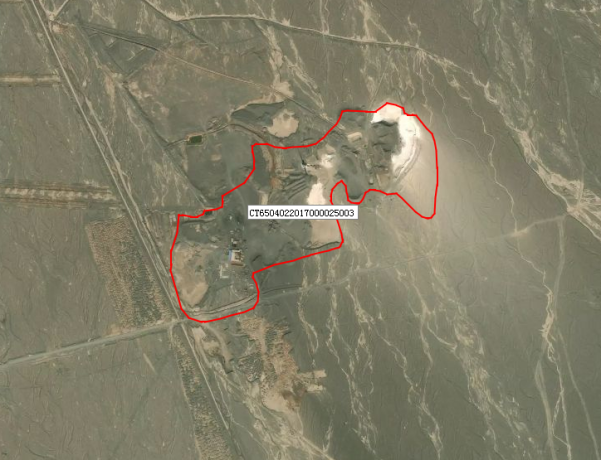 2ZJ6504022021002001无法确认治理恢复责任主体的无主废弃矿山312国道南侧、原种场道路东侧594338.589.2941642.9291731,30441899.84,4755690.0882,30442199.27,4755724.5713,30442465.49,4755505.5614,30442576.07,4755256.145,30442768.19,4755000.7526,30442811.25,4754572.1357,30442584.27,4754378.4048,30442395.75,4754602.0439,30442242.65,4754878.26110,30442114.53,4754889.91411,30441899.84,4755690.088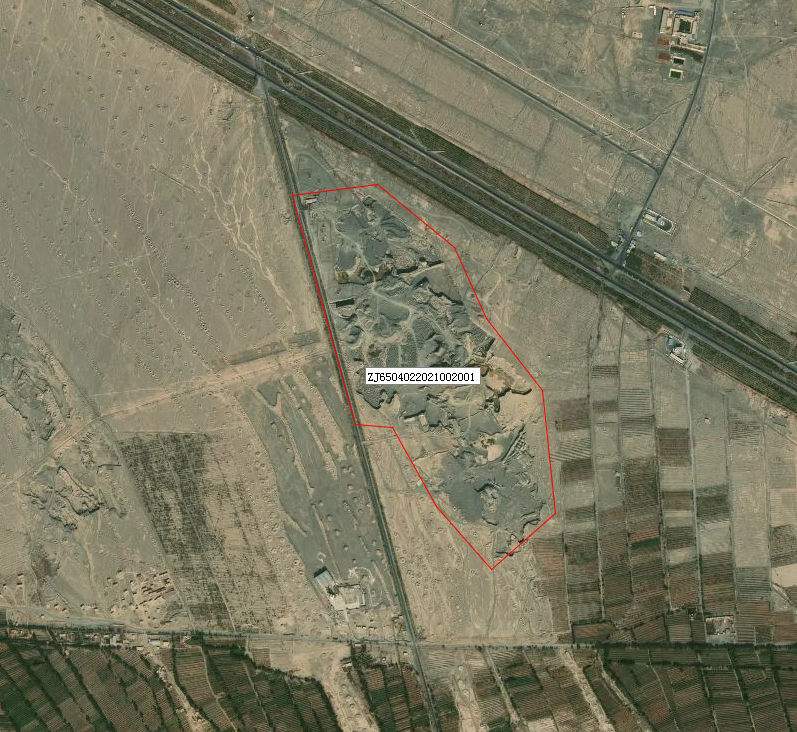 